СВОДНАЯ ИНФОРМАЦИЯО ПОСТУПИВШИХ ПРЕДЛОЖЕНИЯХ ПО ИТОГАМ ПРОВЕДЕНИЯ ПУБЛИЧНОГО ОБСУЖДЕНИЯ ПРОЕКТА МУНИЦИПАЛЬНОЙ ПРОГРАММЫТУЛУНСКОГО МУНИЦИПАЛЬНОГО РАЙОНАВрИО председателя Комитета по образованию – 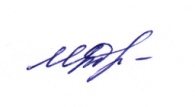 заведующего МКУ «Центр МиФСОУ ТМР»                              Т.Ю. МаркатюкНаименование проекта муниципальной программы Тулунского муниципального района (далее - программа)«Развитие образования на территории Тулунского муниципального района на 2020 – 2024 гг.»Администратор программыКомитет по образованию администрации Тулунского муниципального районаДата начала и завершения проведения публичного обсуждения проекта программы7.11.2019 – 13.11.2019Место размещения проекта программы (наименование официального сайта (раздела сайта) в информационно-телекоммуникационной сети «Интернет»)официальный сайт Администрации Тулунского муниципального района, раздел «Муниципальные программы» строка № 31Дата официального опубликования извещения о проведении публичного обсуждения проекта программы5.11.2019№ п/пАвтор предложения (Ф.И.О., почтовый адрес физического лица)Содержание предложенияРезультат рассмотрения (учтено/отклонено с обоснованием)Примечание--------